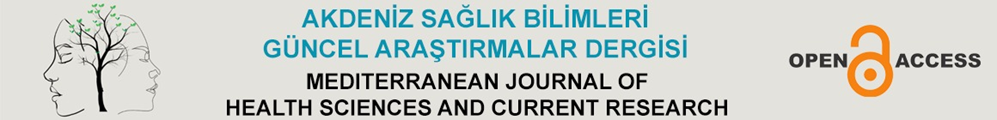 TELİF HAKKI DEVRİ FORMUMakale Adı	: …...………………………………………………………………………………………		…………………………………………………………………………………………….		…………………………………………………………………………………………….Yazar(lar)	: …...………………………………………………………………………………………		…………………………………………………………………………………………….Sorumlu Yazar	: …...………………………………………………………………………………………		…………………………………………………………………………………………….Yazar(lar): a) Sunulan makalenin yazar(lar)ın özgün çalışması olduğunu, b) Tüm yazarların bu çalışmaya bireysel olarak katılmış olduklarını ve bu çalışma için her türlü sorumluluğu aldıklarını, c) Tüm yazarların sunulan makalenin son halini gördüklerini ve onayladıklarını,d) Makalenin başka bir yerde basılmadığını veya basılmak için sunulmadığını,e) Makalede bulunan metnin, şekillerin ve dokümanların diğer şahıslara ait olan Telif Haklarını ihlal etmediğini,f) Sunulan makale üzerindeki mali haklarını, özellikle işleme, çoğaltma, temsil, basım, yayım, dağıtım ve internet yoluyla iletim de dahil olmak üzere her türlü umuma iletim haklarını Akdeniz Sağlık Bilimleri Güncel Araştırmalar Dergisi’ne devretmeyi kabul ve taahhüt ederler. Buna rağmen yazar(lar)ın a) Patent hakları, b) Yazar(lar)ın gelecekte kitaplarında veya diğer çalışmalarında makalenin tümünü ücret ödemeksizin kullanma hakkı, c) Makaleyi satmamak koşuluyla kendi amaçları için çoğaltma hakkı gibi fikri mülkiyet hakları saklıdır. Bununla beraber yazar(lar) makaleyi çoğaltma, postayla veya elektronik yolla dağıtma hakkına sahiptir. Makalenin herhangi bir bölümünün başka bir yayında kullanılmasına Akdeniz Sağlık Bilimleri Güncel Araştırmalar Dergisi’nin yayımcı kuruluş olarak belirtilmesi ve Dergiye atıfta bulunulması şartıyla izin verilir. Atıf yapılırken Dergi Adı, Makale Adı, Yazar(lar)ın Adı, Soyadı, Cilt No, Sayı No ve Yıl verilmelidir. Ben/Biz, telif hakkı ihlali nedeniyle üçüncü şahıslarca istenecek hak talebi veya açılacak davalarda “Akdeniz Sağlık Bilimleri Güncel Araştırmalar Dergisi ve Dergi Editörlerinin” hiçbir sorumluluğunun olmadığını, tüm sorumluluğun yazar(lar)a ait olduğunu taahhüt ederim/ederiz. Ayrıca Ben/Biz makalede hiçbir suç unsuru veya kanuna aykırı ifade bulunmadığını, araştırma yapılırken kanuna aykırı herhangi bir malzeme ve yöntem kullanılmadığını ve etik kurallara uygun hareket edildiğini taahhüt ederim/ederiz. Telif Hakkı Devri Formu tüm yazarlarca imzalanmalıdır. Değişik kuruluşlarda görev yapan yazarlar Telif Hakkı Devri Formu’nda Makale Adı ve Yazar Adları bölümleri doldurulmak şartıyla ayrı ayrı imzalayarak sunabilirler. Tüm imzalar ıslak olmalıdır.Çalışma Dizaynı Verilerin Toplanmasıİstatistiksel AnalizVerilerin YorumlanmasıMetin HazırlanmasıLiteratür TaramasıYazar(lar)Yayına Katkısı Tarih İmza 123456